  КАРАР                                                                            ПОСТАНОВЛЕНИЕ «07» декабрь  2018 й.                        №23                 «07» декабря   2018 г.О внесении изменений в постановление сельского поселенияАссинский  сельсовет муниципального районаБелорецкий район Республики Башкортостан от  22 декабря  2014года №44  «О порядке администрирования доходов бюджета сельского поселения   Ассинский  сельсовет муниципального районаБелорецкий район Республики Башкортостан»                В соответствии со ст.20, ст.160.1 Бюджетного кодекса Российской  Федерациип о с т а н о в л я ю:          1. Внести изменения в  Приложение 1 к «Порядку администрирования доходов бюджета сельского поселения   Асинский  сельсовет муниципального района Белорецкий район Республики Башкортостан», утвержденного Постановлением администрации сельского поселения Ассинский  сельсовет муниципального района Белорецкий район Республики Башкортостан от 22 декабря  2014 года №44, изложив его в новой редакции согласно приложению.         2.Настоящее постановление вступает в силу с 1 января 2019 года.          3. Контроль за исполнением настоящего постановления оставляю за собой.              Глава сельского поселения	                             В.Г. Юсупов.Приложение 1                                                                         к Порядку администрирования доходов                                                    бюджета сельского поселения Ассинский сельсовет муниципального района                                                                Белорецкий район  Доходы, закрепляемые за специалистамиадминистрации сельского поселения   Ассинский сельсовет муниципального района Белорецкий район  БАШКОРТОСТАН РЕСПУБЛИКАhЫ                БЕЛОРЕТ РАЙОНЫ                        муниципаль районЫНЫңАСЫ АУЫЛ СОВЕТЫ АУЫЛ БИЛәМәһЕХАКИМәТЕ4535262 БР, Белорет районы, Асы ауылы,  Мөбәрәков  урамы, 25/1тел.: (34792) 7-85-13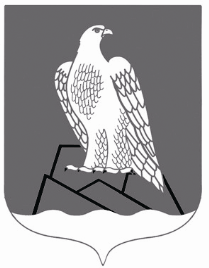 АДМИНИСТРАЦИЯ СЕЛЬСКОГО ПОСЕЛЕНИЯ АССИНСКИЙ СЕЛЬСОВЕТМУНИПАЛЬНОГО РАЙОНА БЕЛОРЕЦКИЙ РАЙОН РЕСПУБЛИКИ БАШКОРТОСТАН453562, РБ, Белорецкий район, с.Ассы, ул.Мубарякова, 25/1тел.: (34792) 7-85-13Код бюджетной классификацииНаименование доходаСпециалист791 1 08 04020 01 1000 110Государственная пошлина за совершение нотариальных действий должностными лицами органов местного самоуправления, уполномоченными в соответствии с законодательными актами Российской Федерации на совершение нотариальных действийуправляющий делами791 1 08 04020 01 4000 110Государственная пошлина за совершение нотариальных действий должностными лицами органов местного самоуправления, уполномоченными в соответствии с законодательными актами Российской Федерации на совершение нотариальных действийуправляющий делами791 1 13 01995 10 0000 130Прочие доходы от оказания платных услуг (работ) получателями средств бюджетов сельских поселений управляющий делами791 1 13 02065 10 0000 130Доходы, поступающие в порядке возмещения расходов, понесенных в связи с эксплуатацией  имущества сельских поселенийЦентрализованная бухгалтерия791 1 13 02995 10 0000 130Прочие доходы от компенсации затрат  бюджетов сельских поселенийЦентрализованнаябухгалтерия791 1 16 23051 10 0000 140Доходы от возмещения ущерба при возникновении страховых случаев по обязательному страхованию гражданской ответственности, когда выгодоприобретателями выступают получатели средств бюджетов сельских поселенийЦентрализованнаябухгалтерия791 1 16 23052 10 0000 140Доходы от возмещения ущерба при возникновении иных страховых случаев, когда выгодоприобретателями выступают получатели средств бюджетов сельских поселенийЦентрализованнаябухгалтерия791 1 16 32000 10 0000 140Денежные взыскания, налагаемые в возмещение ущерба, причиненного в результате незаконного или нецелевого использования бюджетных средств (в части бюджетов сельских поселений)Централизованнаябухгалтерия791 1 16 90050 10 0000 140Прочие поступления от денежных взысканий (штрафов) и иных сумм в возмещение ущерба, зачисляемые в бюджеты сельских поселенийЦентрализованнаябухгалтерия791 1 17 01050 10 0000 180Невыясненные поступления, зачисляемые в бюджеты сельских поселенийЦентрализованнаябухгалтерия791 1 17 05050 10 0000 180Прочие неналоговые доходы бюджетов сельских поселенийЦентрализованнаябухгалтерия791 1 17 14030 10 0000 150Средства самообложения граждан, зачисляемые в бюджеты сельских поселенийЦентрализованнаябухгалтерия791 2 02 15001 10 0000 150Дотации бюджетам сельских поселений на выравнивание бюджетной обеспеченностиЦентрализованнаябухгалтерия791 2 02 15002 10 0000 150Дотации бюджетам сельских поселений на поддержку мер по  обеспечению сбалансированности бюджетовЦентрализованнаябухгалтерия791 2 02 20041 10 0000 150Субсидии бюджетам сельских поселений на строительство, модернизацию, ремонт и содержание автомобильных дорог общего пользования, в том числе дорог в поселениях (за исключением автомобильных дорог федерального назначения)Централизованнаябухгалтерия791 2 02 20216 10 7216 150Субсидии бюджетам сельских поселений на осуществление дорожной деятельности в отношении автомобильных дорог общего пользования, а также капитального ремонта и ремонта дворовых территорий многоквартирных домов, проездов к дворовым территориям многоквартирных домов населенных пунктов (субсидии на софинансирование расходов по содержанию, ремонту, капитальному ремонту, строительству и реконструкции автомобильных дорог общего пользования местного значения)Централизованная бухгалтерия791 2 02 25027 10 0000 150Субсидии бюджетам сельских поселений на реализацию мероприятий государственной программы Российской Федерации «Доступная среда»Централизованная бухгалтерия791 2 02 25555 10 0000 150Субсидии бюджетам сельских поселений на поддержку государственных программ субъектов Российской Федерации и муниципальных программ формирования современной городской средыЦентрализованная бухгалтерия791 2 02 25560 10 0000 150Субсидии бюджетам сельских поселений на поддержку обустройства мест массового отдыха населения (городских парков)Централизованная бухгалтерия791 2 02 29998 10 0000 150Субсидия бюджетам сельских поселений на финансовое обеспечение отдельных полномочийЦентрализованная бухгалтерия791 2 02 29999 10 7211 150Прочие субсидии бюджетам сельских поселений (субсидии на проведение кадастровых работ по межеванию земельных участков в целях их предоставления гражданам для индивидуального жилищного строительства однократно и бесплатно)Централизованнаябухгалтерия791 2 02 29999 10 7235 150Прочие субсидии бюджетам сельских поселений (субсидии на софинансирование расходов, связанных с обеспечением устойчивого функционирования коммунальных организаций, поставляющих коммунальные ресурсы для предоставления коммунальных услуг населению по тарифам, не обеспечивающим возмещение издержек, и подготовкой объектов коммунального хозяйства к работе в осенне-зимний период)Централизованнаябухгалтерия791 2 02 29999 10 7236 150Прочие субсидии бюджетам сельских поселений (субсидии на предоставление государственной поддержки на проведение капитального ремонта общего имущества в многоквартирных домах)Централизованнаябухгалтерия791 2 02 29999 10 7237 150Прочие субсидии бюджетам сельских поселений (субсидии на премирование победителей республиканского конкурса «Самое благоустроенное городское (сельское) поселение Республики Башкортостан»)Централизованнаябухгалтерия791 2 02 29999 10 7241 150Прочие субсидии бюджетам сельских поселений (субсидии на осуществление мероприятий по переходу на поквартирные системы отопления и установке блочных котельных)Централизованнаябухгалтерия791 2 02 29999 10 7247 150Прочие субсидии бюджетам сельских поселений (субсидии на софинансирование проектов развития общественной инфраструктуры, основанных на местных инициативах)Централизованнаябухгалтерия791 2 02 29999 10 7248 150Прочие субсидии бюджетам сельских поселений (субсидии на реализацию проектов по благоустройству дворовых территорий, основанных на местных инициативах)Централизованнаябухгалтерия791 2 02 29999 10 7250 150Прочие субсидии бюджетам сельских поселений (субсидии на поддержку государственных программ субъектов Российской Федерации и муниципальных программ формирования современной городской среды)Централизованнаябухгалтерия791 2 02 29999 10 7251 150Прочие субсидии бюджетам сельских поселений (субсидии на поддержку обустройства мест массового отдыха населения (городских парков))Централизованнаябухгалтерия791 2 02 35118 10 0000 150Субвенции бюджетам сельских поселений на осуществление первичного воинского учета на территориях, где отсутствуют военные комиссариатыЦентрализованнаябухгалтерия791 2 02 40014 10 0000 150Межбюджетные трансферты, передаваемые бюджетам сельских поселений из бюджетов муниципальных районов на осуществление части полномочий по решению вопросов местного значения в соответствии с заключенными соглашениямиЦентрализованнаябухгалтерия791 2 02 45390 10 0000 150Межбюджетные трансферты, передаваемые бюджетам сельских поселений на финансовое обеспечение дорожной деятельностиЦентрализованнаябухгалтерия791 2 02 49999 10 5555 150Прочие межбюджетные трансферты, передаваемые бюджетам сельских поселений (иные межбюджетные трансферты на поддержку государственных программ субъектов Российской Федерации и муниципальных программ формирования современной городской среды)Централизованнаябухгалтерия791 2 02 49999 10 7404 150Прочие межбюджетные трансферты, передаваемые бюджетам сельских поселений (иные межбюджетные трансферты на финансирование мероприятий по благоустройству территорий населенных пунктов, коммунальному хозяйству, обеспечению мер пожарной безопасности и осуществлению дорожной деятельности в границах сельских поселений)Централизованнаябухгалтерия 791 2 02 49999 10 7408 150Прочие межбюджетные трансферты, передаваемые бюджетам сельских поселений на осуществление дорожной деятельности в границах сельских поселений (иные межбюджетные трансферты на премирование муниципальных образований Республики Башкортостан по итогам конкурса «Лучшее муниципальное образование Республики Башкортостан»)Централизованнаябухгалтерия791 2 02 49999 10 7415 150Прочие межбюджетные трансферты, передаваемые бюджетам сельских поселений на осуществление дорожной деятельности в границах сельских поселений (иные межбюджетные трансферты на премирование победителей республиканского этапа Всероссийского конкурса «Лучшая муниципальная практика»)Централизованнаябухгалтерия791 2 02 49999 10 7417 150Прочие межбюджетные трансферты, передаваемые бюджетам сельских поселений (иные межбюджетные трансферты на реализацию отдельных мероприятий по материально-техническому и финансовому обеспечению деятельности органов местного самоуправления)Централизованнаябухгалтерия791 2 02 49999 10 7418 150Прочие межбюджетные трансферты, передаваемые бюджетам сельских поселений (иные межбюджетные трансферты на приобретение коммунальной техники)Централизованнаябухгалтерия791 2 02 90054 10 0000 150Прочие безвозмездные поступления в бюджеты сельских поселений от бюджетов муниципальных районовЦентрализованнаябухгалтерия791 2 07 05020 10 0000 150Поступления от денежных пожертвований, предоставляемых физическими лицами получателям средств бюджетов сельских поселенийЦентрализованнаябухгалтерия791 2 07 05030 10 6100 150Прочие безвозмездные поступления в бюджеты сельских поселений (прочие поступления)Централизованнаябухгалтерия791 2 07 05030 10 6200 150Прочие безвозмездные поступления в бюджеты сельских поселений (поступления в бюджеты поселений от физических лиц на финансовое обеспечение реализации проектов развития общественной инфраструктуры, основанных на местных инициативах)Централизованнаябухгалтерия791 2 07 05030 10 6300 150Прочие безвозмездные поступления в бюджеты сельских поселений (поступления в бюджеты поселений от юридических лиц на финансовое обеспечение реализации проектов развития общественной инфраструктуры, основанных на местных инициативах)Централизованнаябухгалтерия791 2 08 05000 10 0000 150Перечисления из бюджетов сельских поселений (в бюджеты поселений) для осуществления возврата (зачета) излишне уплаченных или излишне взысканных сумм налогов, сборов и иных платежей, а также сумм процентов за несвоевременное осуществление такого возврата и процентов, начисленных на излишне взысканные суммыЦентрализованнаябухгалтерия791 2 18 05030 10 0000 150Доходы бюджетов сельских поселений от возврата иными организациями остатков субсидий прошлых летЦентрализованнаябухгалтерия791 2 18 60010 10 0000 150Доходы бюджетов сельских поселений от возврата остатков субсидий, субвенций и иных межбюджетных трансфертов, имеющих целевое назначение, прошлых лет из бюджетов муниципальных районовЦентрализованнаябухгалтерия 791 2 18 60020 10 0000 150Доходы бюджетов сельских поселений от возврата остатков субсидий, субвенций и иных межбюджетных трансфертов, имеющих целевое назначение, прошлых лет из бюджетов государственных внебюджетных фондовЦентрализованнаябухгалтерия791 2 19 25018 10 0000 150Возврат остатков субсидий на реализацию мероприятий федеральной целевой программы "Устойчивое развитие сельских территорий на 2014 - 2017 годы и на период до 2020 года" из бюджетов сельских поселенийЦентрализованнаябухгалтерия791 2 19 25022 10 0000 150Возврат остатков субсидий на мероприятия подпрограммы "Модернизация объектов коммунальной инфраструктуры" федеральной целевой программы "Жилище" на 2015 - 2020 годы из бюджетов сельских поселенийЦентрализованнаябухгалтерия791 2 19 25027 10 0000 150Возврат остатков субсидий на мероприятия государственной программы Российской Федерации "Доступная среда" на 2011 - 2020 годы из бюджетов сельских поселенийЦентрализованнаябухгалтерия791 2 19 25555 10 0000 150Возврат остатков субсидий на поддержку государственных программ субъектов Российской Федерации и муниципальных программ формирования современной городской среды из бюджетов сельских поселенийЦентрализованнаябухгалтерия791 2 19 25560 10 0000 150Возврат остатков субсидий на поддержку обустройства мест массового отдыха населения (городских парков) из бюджетов сельских поселенийЦентрализованнаябухгалтерия791 2 19 35118 10 0000 150Возврат остатков субвенций на осуществление первичного воинского учета на территориях, где отсутствуют военные комиссариаты из бюджетов сельских поселенийЦентрализованнаябухгалтерия791 2 19 45160 10 0000 150Возврат остатков иных межбюджетных трансфертов, передаваемых для компенсации дополнительных расходов, возникших в результате решений, принятых органами власти другого уровня, из бюджетов сельских поселенийЦентрализованнаябухгалтерия791 2 19 60010 10 0000 150Возврат прочих остатков субсидий, субвенций и иных межбюджетных трансфертов, имеющих целевое назначение, прошлых лет из бюджетов сельских поселенийЦентрализованнаябухгалтерия